STRATHAVEN RUGBY CLUB KIT ORDER FORM 2014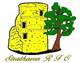 Player Name………………………………………………………………………………Team………………………………………………………………………………………..Email address……………………………………………………………………………Mobile Number…………………………………………………………………………Name on back of strip………………………………………………………………..Number on back of strip……………………………………………………………Minimum 50% deposit required with orderDeposit paid…………………………..  Date……………………….. (attach receipt)Balance paid………………………..   Date…………………………… (attach receipt)STRIP TOPSPRICESIZE   & QUANTITY REQUIREDCOST28”-36”£32.75 (vat free)38”-48”£42.15 (inc vat)50”-56”£45.75 (inc vat)SHORTS (WITH LOGO)24”-28”£12.50 (vat free)30”-32”£14.50 (inc vat)34”-44”£15.00 (inc vat)TOTAL